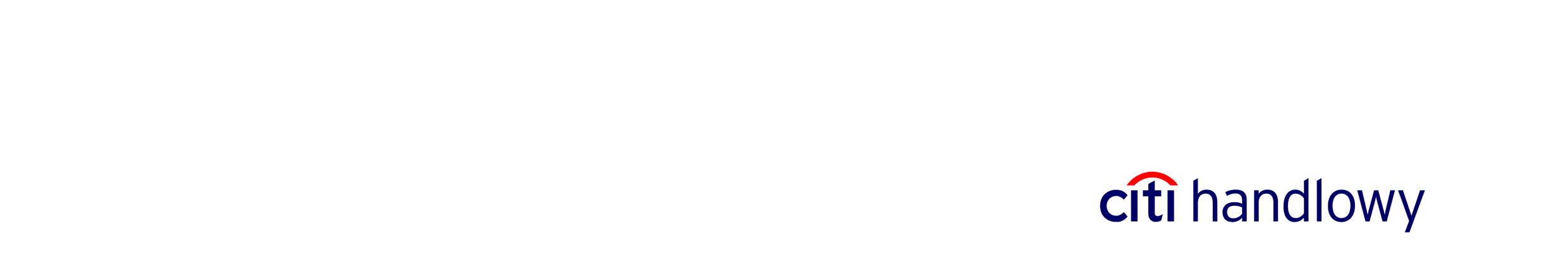 Warszawa, 29.10.2018 r. Bon Jovi zagra w Polsce - na klientów Citi Handlowy czeka kolejna przedsprzedaż!Najbardziej kasowy zespół w historii muzyki rockowej zagra w Warszawie w  przyszłym roku w ramach trasy „This House is not For Sale”.  Platforma korzyści Citi Specials proponuje klientom banku kolejną niepodziankę - jako pierwsi będą mogli kupić bilety na to niezwykłe wydarzenie. Dedykowana przedsprzedaż biletów dla posiadaczy kart Citi rusza w środę 31.10.2018 o godzinie 10.00.To już piąta taka niespodzianka dla klientów banku od Citi Specials w tym roku. Do tej pory Citi Handlowy zaproponował swoim klientom możliwość eksluzywnego zakupu biletów na koncerty gwiazd takich jak Beyonce i JAY Z, Maroon5, P!NK i Metallica. Teraz do tej listy dołącza amerykański zespół Bon Jovi, który 12. lipca 2019 zagra na PGE Narodowy w ramach najnowszej trasy koncertowej „This House is not For Sale”.Kilka dni przed uruchomieniem oficjalnej sprzedaży klienci Citi Handlowy będą mogli nabyć – z pomocą karty debetowej lub kredytowej Citi – maksymalnie 8 biletów na to na to wyjątkowe wydarzenie. Po rozpoczęciu przedsprzedaży na stronie livenation.pl należy wpisać kod promocyjny uprawniający do udziału w przedsprzedaży – to 6 pierwszych cyfr karty. Dokładną instrukcję, jak kupić bilety, można także znaleźć na stronie Citi Handlowy: Przedsprzedaż będzie dostępna od środy 31.10.2018 od godz. 10.00 do poniedziałku 05.11.2018 godz. 22.00. Przedsprzedaż może zakończyć się wcześniej w przypadku wyczerpania puli biletów.Citi Specials to dedykowana platforma korzyści, gdzie w jednym miejscu klienci mogą sprawdzić dostępne dla nich przywileje: wyszukać rabaty dostępne u ponad 300 partnerów programu, wymienić na nagrody punkty za codzienne zakupy w niedawno uruchomionym programie Mastercard Priceless Specials oraz sprawdzić bieżące oferty specjalne takie jak zniżki na bilety samolotowe, na zakupy i inne.## #Dodatkowych informacji udziela:Dorota Szostek-Rustecka, dyrektor Biura Prasowego, tel. (0-22) 692 10 49E-mail: dorota.szostekrustecka@citi.com Agata Charuba-Chadryś, kierownik ds. kontaktów z mediami, tel. (0-22) 692 9416E-mail: agata.charubachadrys@citi.com Zuzanna Przepiórkiewicz, specjalista ds.kontaktów z mediami, tel. (0-22) 692 90 52E-mail: zuzanna.przepiorkiewicz@citi.com Bank Handlowy w Warszawie SA to jedna z największych instytucji finansowych w Polsce, oferująca pod marką Citi Handlowy bogaty i nowoczesny asortyment produktów i usług bankowości korporacyjnej, inwestycyjnej i detalicznej. Bank Handlowy obsługuje  6,2 tys. klientów korporacyjnych i ok. 687 tys. klientów indywidualnych poprzez nowoczesne kanały dystrybucji oraz sieć  26 oddziałów. W skład grupy kapitałowej Banku wchodzą takie podmioty jak: Dom Maklerski Banku Handlowego i Handlowy Leasing. Przynależność do Citigroup, największej na świecie instytucji finansowej, zapewnia klientom Banku Handlowego dostęp do usług finansowych w ponad 100 krajach. Citi (NYSE:C) to wiodąca globalna instytucja finansowa, mająca około 200 milionów klientów w ponad 140 krajach. Poprzez swoje dwie odrębne jednostki operacyjne: Citicorp i Citi Holdings, Citi obsługuje klientów indywidualnych, korporacyjnych, rządowych i instytucjonalnych zapewniając im bogaty wachlarz produktów i usług finansowych w zakresie bankowości detalicznej, bankowości korporacyjnej i inwestycyjnej, usług maklerskich i zarządzania aktywami. Dodatkowe informacje można uzyskać na stronie internetowej www.citigroup.com lub www.citi.com.